Town of Sudlersville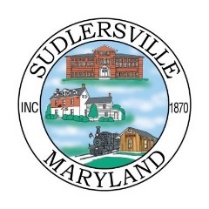 200 South Church Street-Sudlersville, MD 21668(410) 438-3465 - Fax: (410) 438-3376townoffice@townofsudlersville.orgwww.townofsudlersville.orgSudlersville Commission Meeting-December 7, 2022Welcome & call to orderPledge of AllegianceApproval of Minutes from November 2, 2022 meeting (attached)Finance Report (attached)Reports	-Fire Company	-Sheriff’s Department	-Library Report (attached)	-Engineer Report	-Planning Commission Report	-Code Enforcement report (attached)	-Maintenance Report  	-Barclay Extension UpdateOld Business -Sidewalks                       -Miller Street drainage	          -Commissioner appointment 	          -Maintenance openingNew Business-Commissioner appointment                            -LIGHT UP SUDLERSVILLE prize announcementPublic CommentAdjourn Adjourn Next Meeting- January 4, 2023 6:30pm